&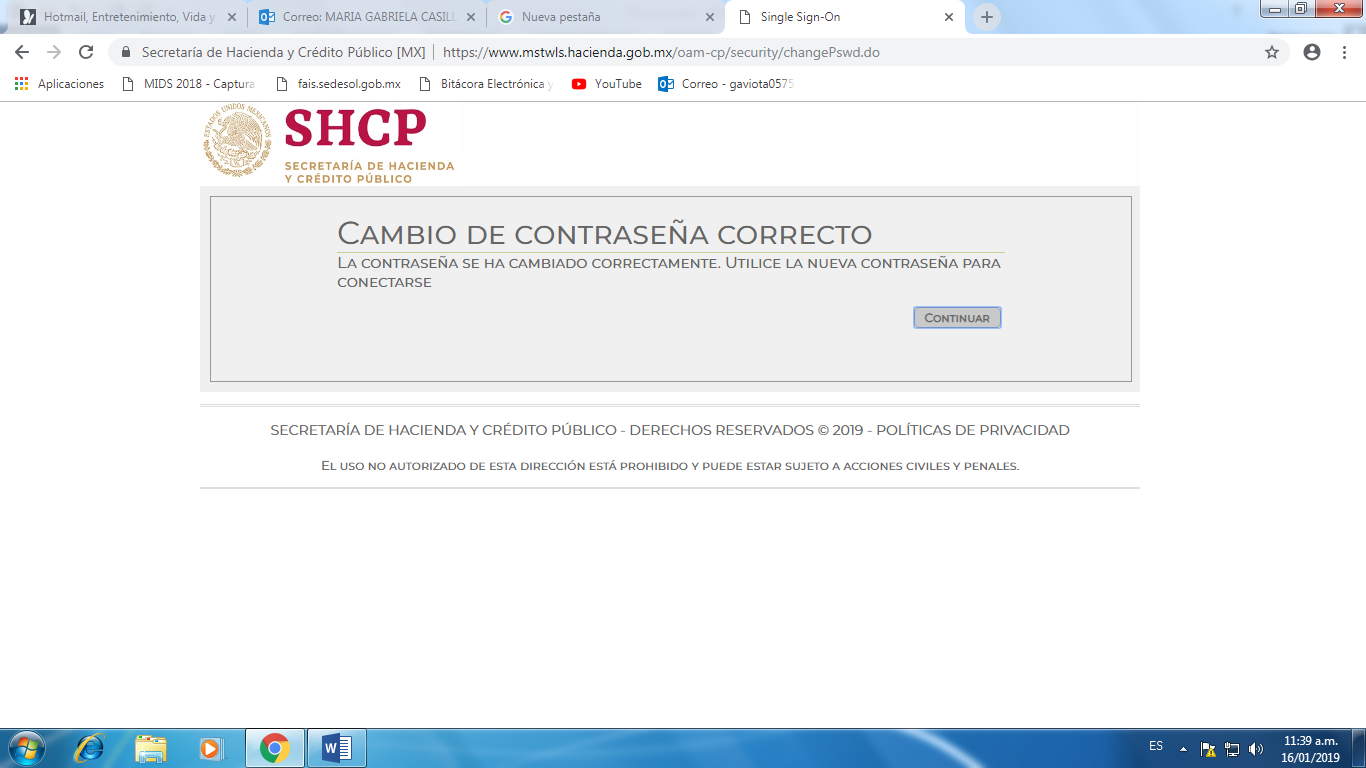 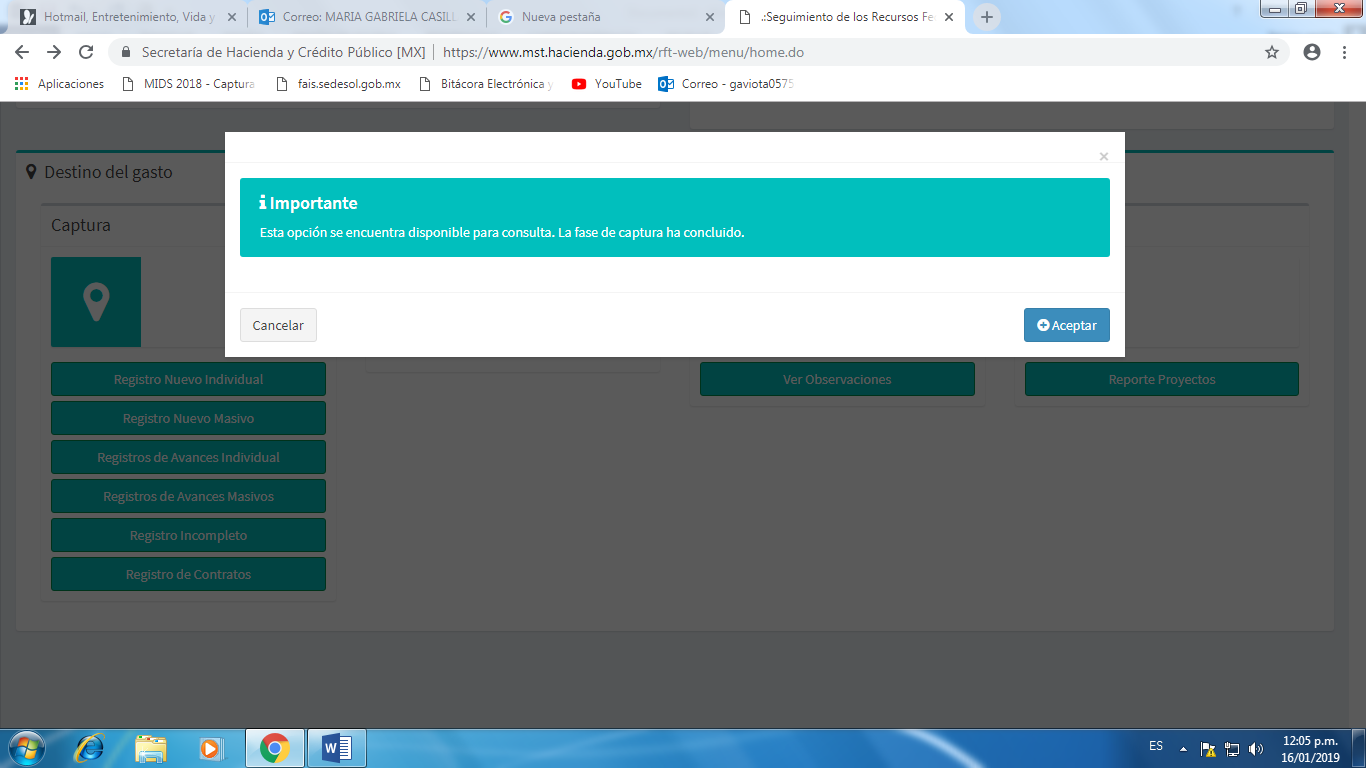 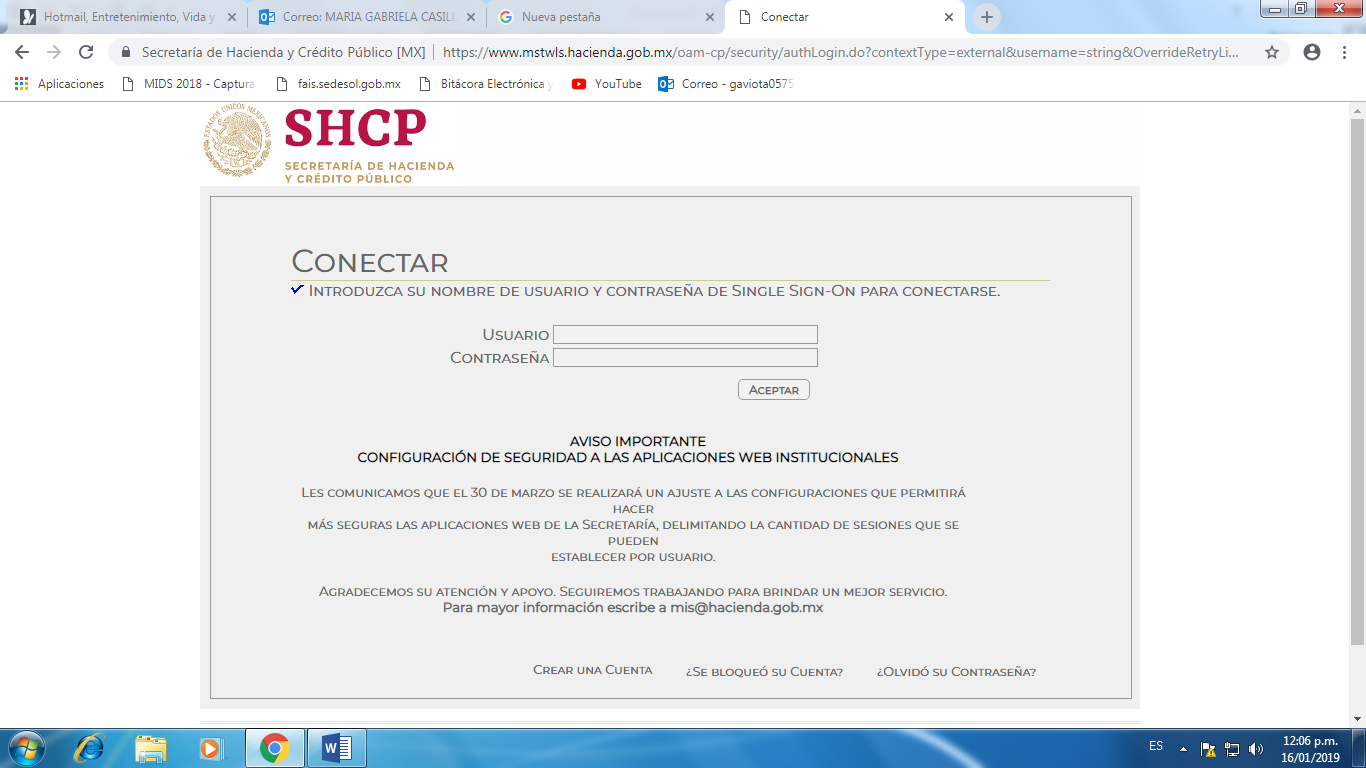 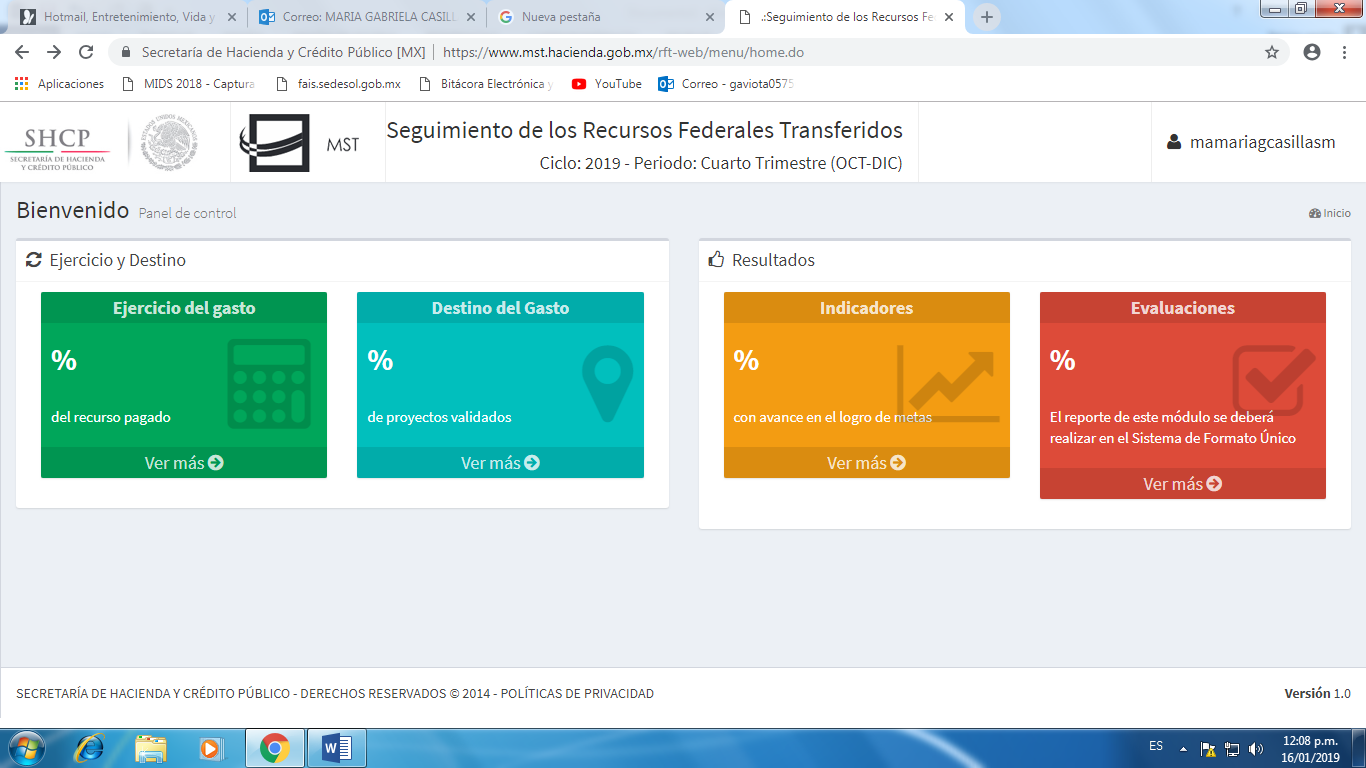 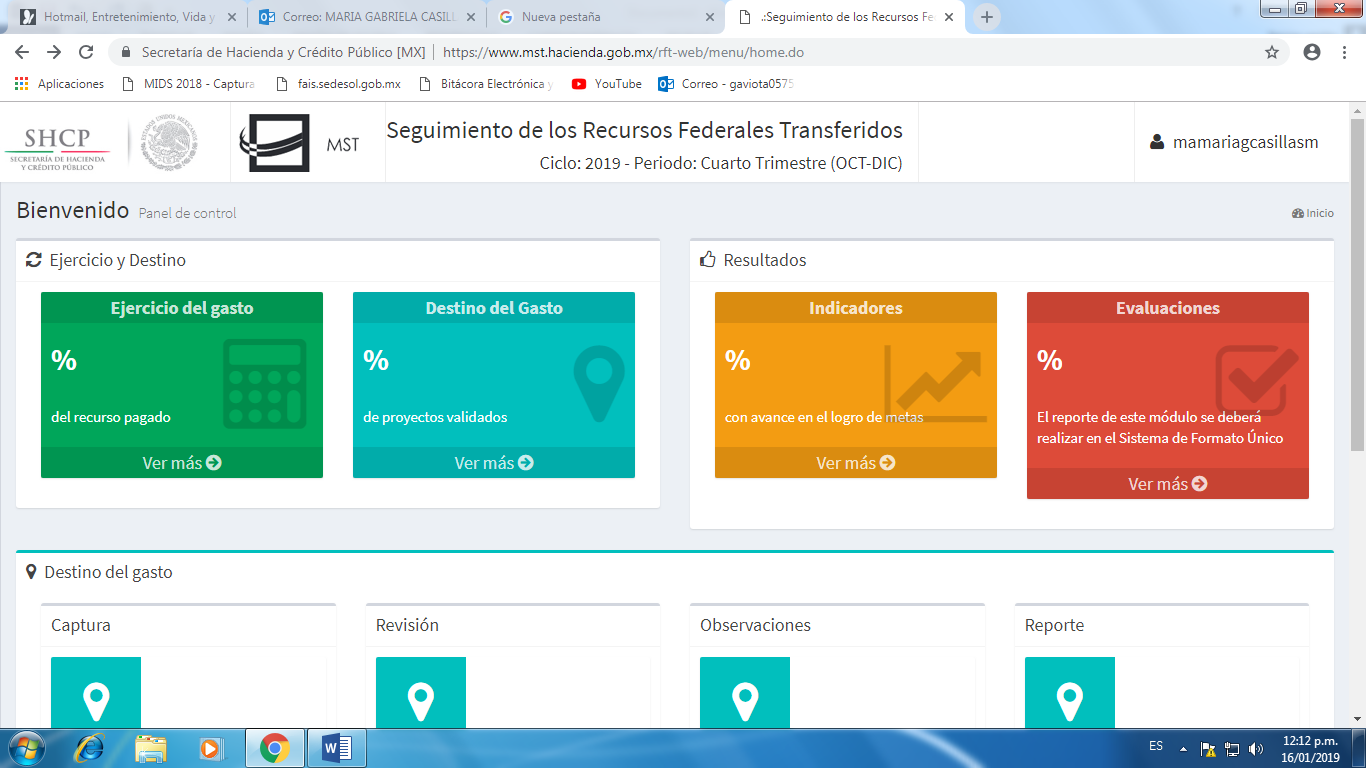 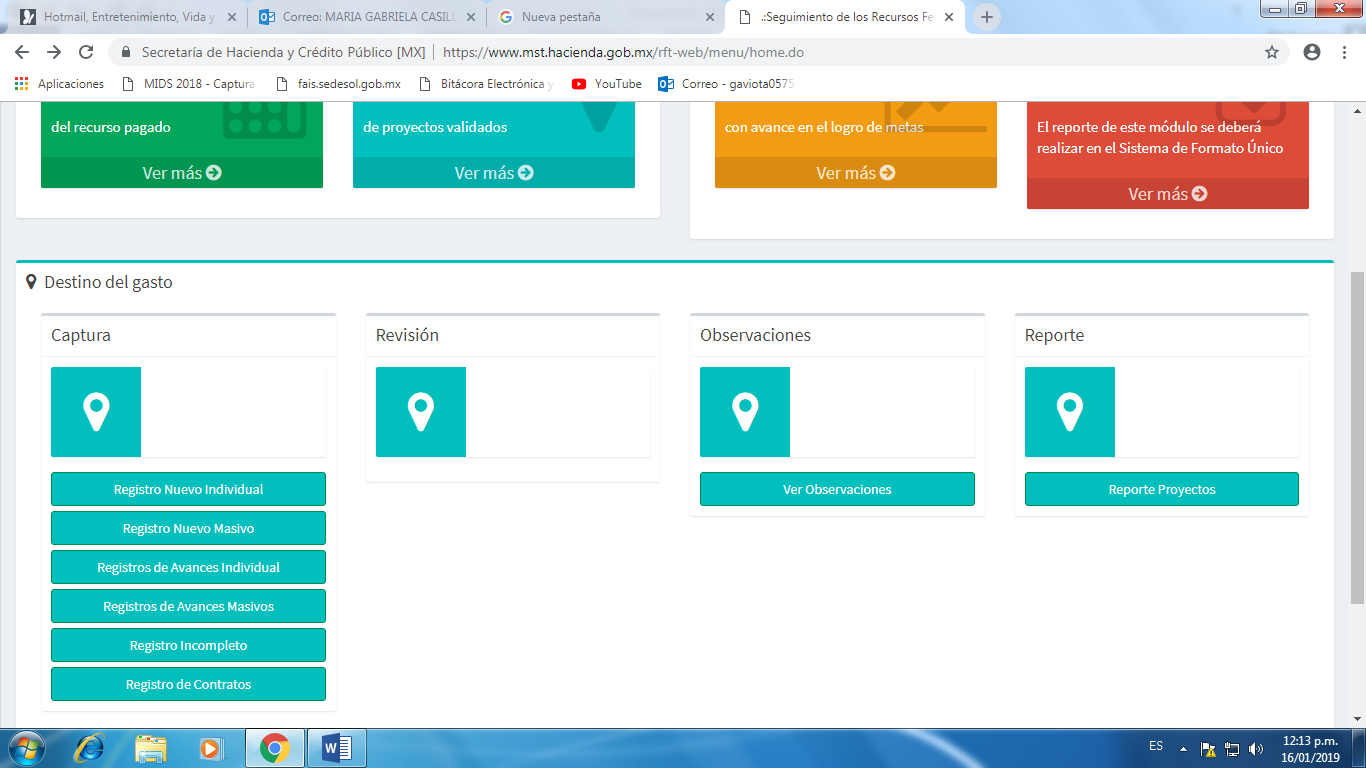 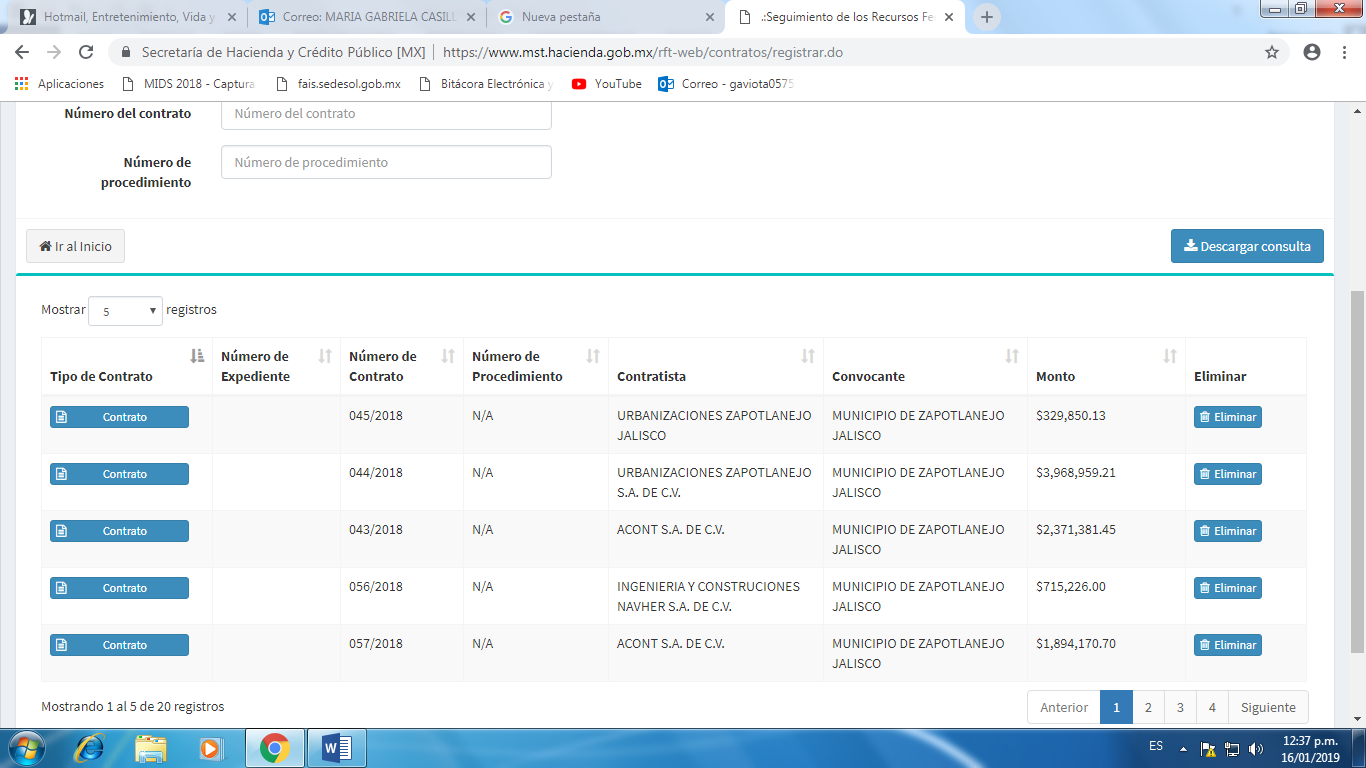 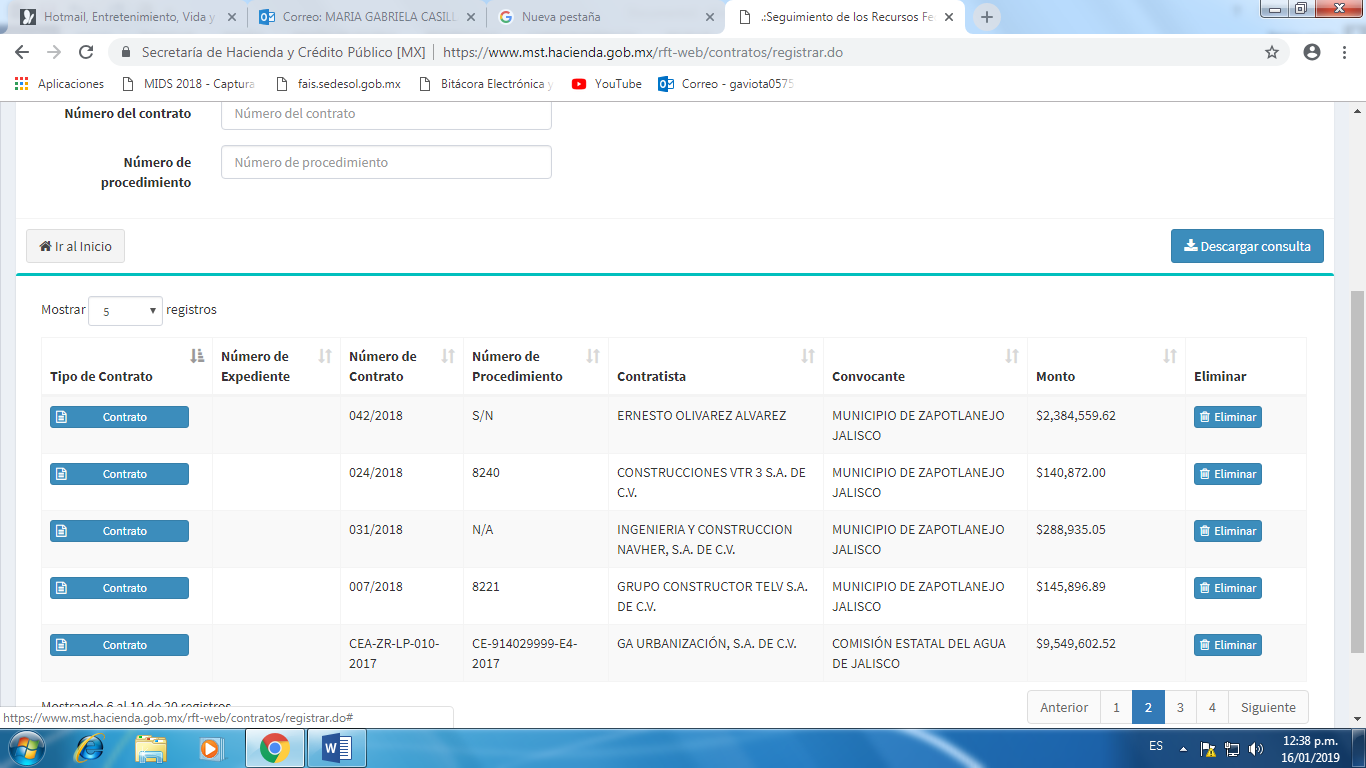 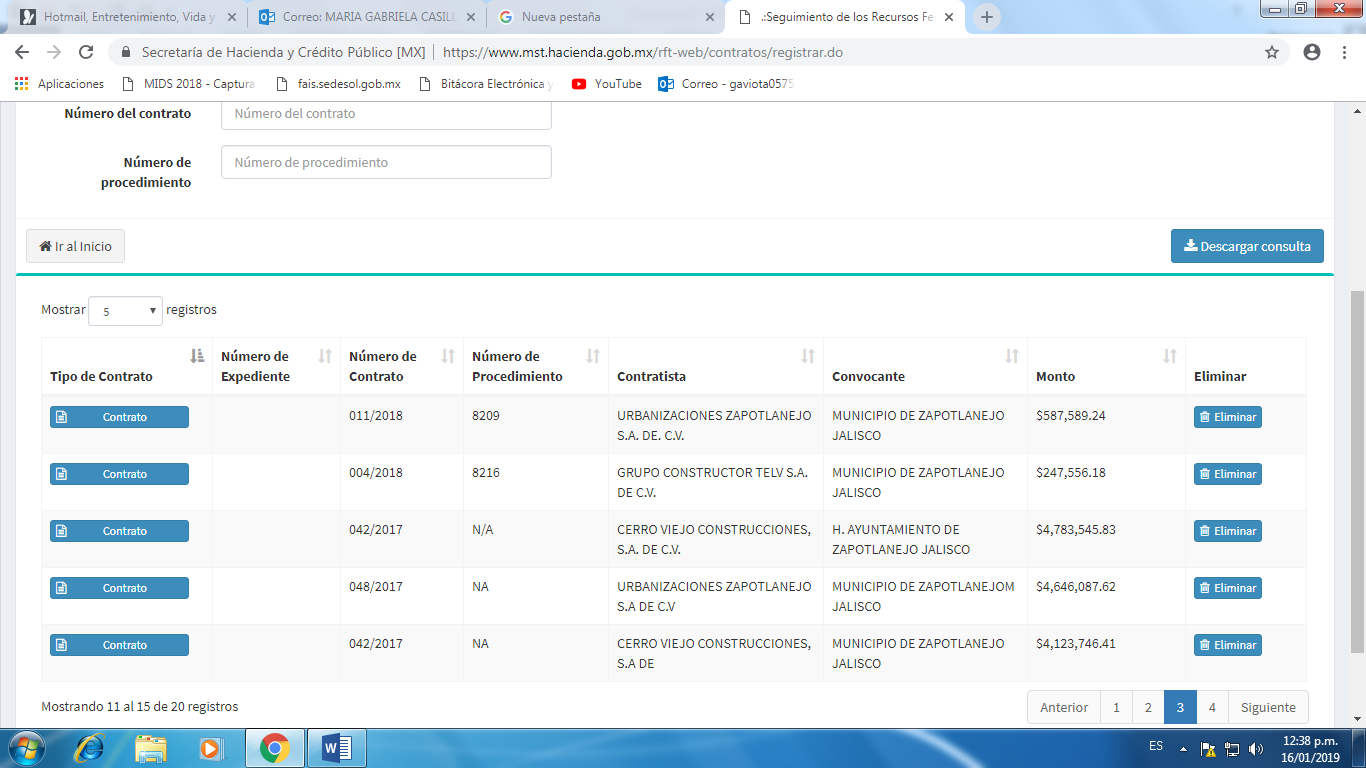 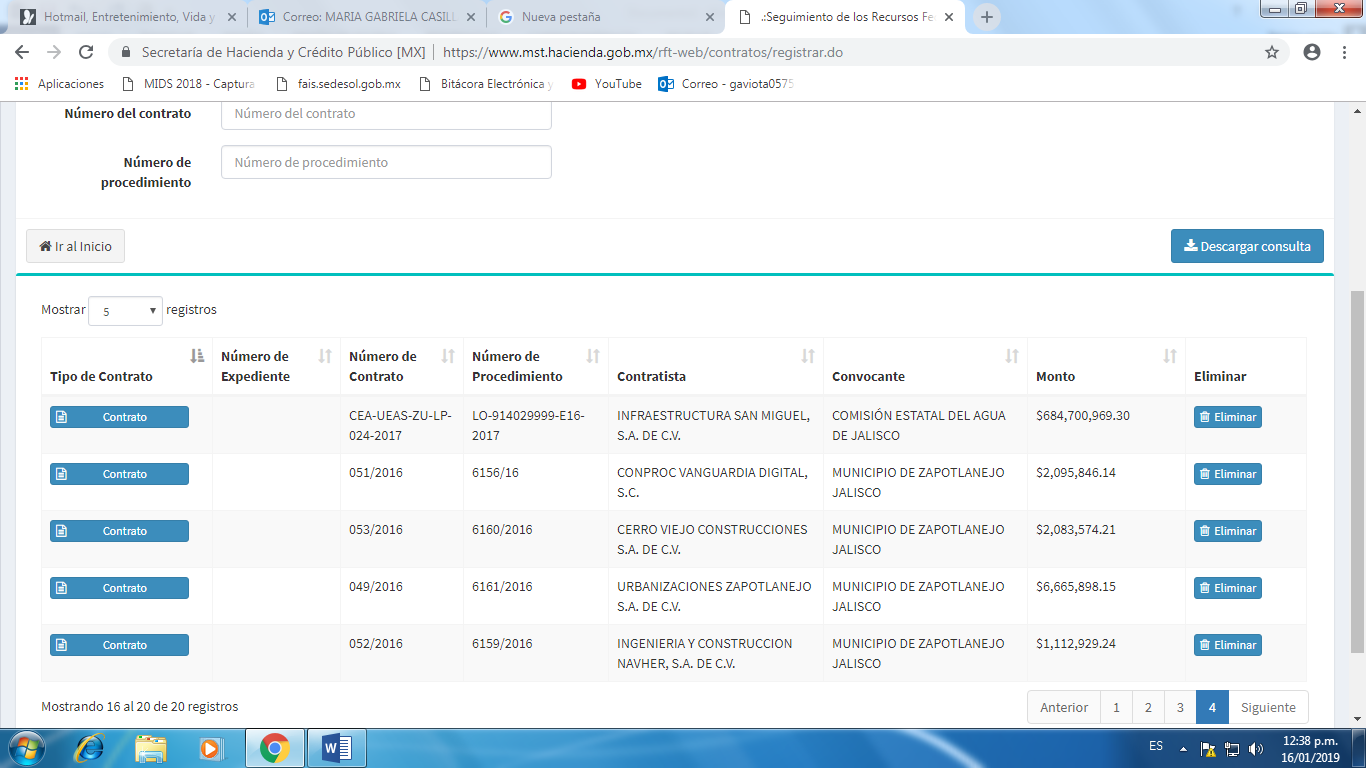 